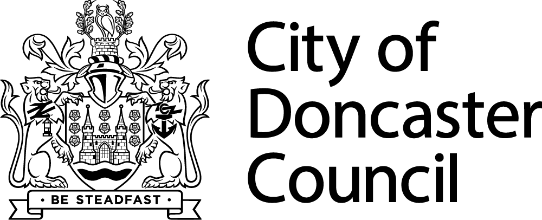 Validation Criteria – Prior Notification – AgriculturalNational Requirements Local List requirements Requirement Include  Y/NIf No, short statement why detail is not requiredCompleted application form, signed and dated Correct application feeLocation planPlans, drawings and information necessary to describe the developmentRequirement Include  Y/NIf No, short statement why detail is not requiredAdditional plans and drawingsHeritage statement where heritage assets are affected either separately or as part of a Design and Access statement 